VFW DEPT. OF NORTH DAKOTA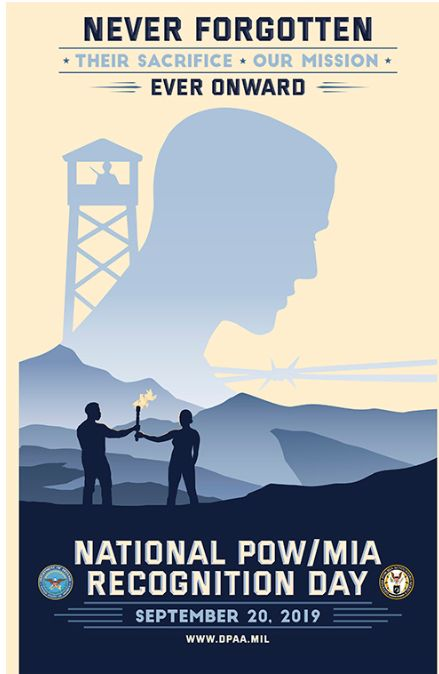 POW/MIA REPORTAUGUST 18, 2019THESE 4 VETERANS RETURNED ALIVE FROM NORTH DAKOTA AS PRISONERS IN NORTH VIETNAM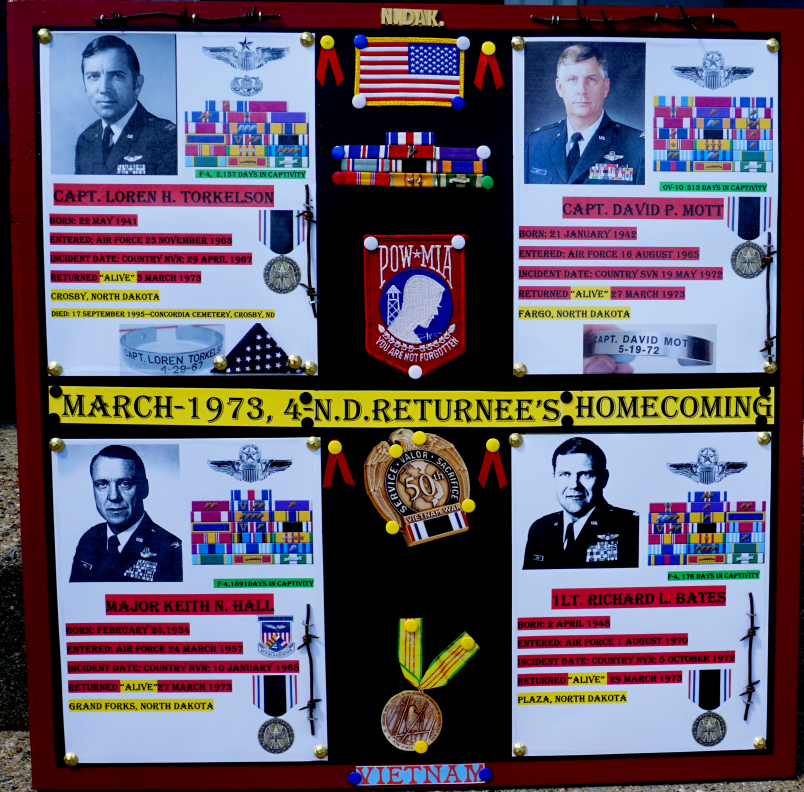 1,587 Americans are now listed by DoD as missing and unaccounted-for from the Vietnam War: Vietnam - 1,246 (VN-443, VS-803); Laos–286; Cambodia-48; Peoples Republic of China territorial waters–7.  (These numbers fluctuate due to investigations resulting Accountability:  At the end of the Vietnam War, there reportedly were 2,583 unaccounted-for American prisoners, missing or killed in action/body not recovered. As of July 29, 2019, the Department of Defense lists 1,587 Americans as missing and unaccounted-for, 90% of them in Vietnam or in areas of Cambodia and Laos where Vietnamese operated during the war.  A breakdown by year of recovery for the 996 Americans accounted for from Vietnam War-related losses post April 30, 1975 follows:
 
1965-1974                     War years: (recently identified)         2
1974-1975                     Winding down USG effort                 28
1976-1978                     US/SRV normalization negotiations     47
1979-1980                     US/SRV talks break down                     1
1981-1985                     1st Reagan Administration                  23
1985-1989                     2nd Reagan Administration                168
1989-1993                     George H.W. Bush Administration    129
1993-1997                     1st Clinton Administration                  327
1997-2001                     2nd Clinton Administration                 57
2001-2004                    1st George W. Bush Administration   64
2004-2008                    2nd George W. Bush Administration  62
2008-2012                    1st Obama Administration                    51
2012-2016                     2nd Obama Administration                  27
2016-2020                    Trump Administration                           10AS I END THIS REPORT I WANT TO THANK COMMANDER RICE FOR APPOINTING ME AS POW/MIA CHAIRMAN FOR 2019-2020 YEARDAVID ERBSTOESSER/ CHAIRMAN